A Felső-Tisza-vidéki Vízügyi Igazgatóság vezetése és dolgozói mély megrendüléssel tudatják,hogy szeretett és megbecsült volt vezetőnk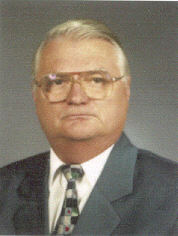 Fazekas Lászlónyugalmazott igazgató77. évében elhunyt. Temetése 2017. május 25-én 14 órakor lesz a nyíregyházi Északi temető főbejárati ravatalozójából. Emlékét kegyelettel megőrizzük.